С изменен. от 30.10.2012 № 77, от 21.02.2019 № 08                                                                                                                                                                                                                                                                                                                                                                                                                                                                                                                                                                                                                                                                                                                                                                                                                                                                                                                                                                                                                                                                                                                                                                                                                                                                                                                                                                                                                                                                                                                                                                                                                                                                                                                                                                                                                                                                                                                                                                                                                                                                                                                                                                                                                                                                                                       Земское собрание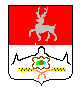 Большемурашкинского муниципального района Нижегородской области Р Е Ш Е Н И Е27.09.2012 г.                                                                     № 64Об утверждении Положения о молодежной палатепри Земском собрании Большемурашкинского
муниципального района Нижегородской  области          В соответствии с Федеральным  законом от 06.10.2003 года N 131-ФЗ "Об общих принципах организации местного самоуправления в Российской Федерации", Законом  Нижегородской области от 25.04.1997 года  № 70  «О молодежной политике в Нижегородской области» (в редакции от 27.06.2011 года),  Постановлением Законодательного Собрания Нижегородской области от 27.03.2008 года  № 975 -1V «О принятии Положения о молодежном парламенте при Законодательном Собрании Нижегородской области» (в редакции от 28.07.2011 года), руководствуясь Уставом Большемурашкинского муниципального района, Земское собрание р е ш и л о:     1. Утвердить прилагаемое Положение о молодежной палате при  Земском собрании Большемурашкинского муниципального района Нижегородской области .     2. Считать утратившим силу решение Земского собрания от 04.10.2007 года № 87 «О создании Молодежной Палаты при Земском собрании Большемурашкинского района».     3. Опубликовать Положение о молодежной палате при  Земском собрании Большемурашкинского муниципального района Нижегородской области в районной газете «Знамя» в установленные сроки.    4. Комиссии по местному самоуправлению и общественным связям  до 15 октября 2012 года подготовить и представить на утверждение Земского собрания Большемурашкинского района:         1) список членов конкурсной комиссии по формированию молодежной палаты;         2) порядок оценки документов и материалов, представленных кандидатами в члены молодежной палаты.    5.Контроль за исполнением настоящего решения возложить на постоянную комиссию Земского собрания по местному самоуправлению и общественным связям (председатель Н.М.Колекин)Глава местного самоуправления,председатель Земского собрания                                           А.Ф.ЛомаченкоУтверждено решением Земского собранияБольшемурашкинского муниципального районаНижегородской областиот  27.09.2012 года  № 64  С изменен. от 30.10.2012 № 77, от 21.02.2019 № 08                                                                                                                                                                                                                                                                                                                                                                                                                                                                                                                                                                                                                                                                                                                                                                                                                                                                                                                                                                                                                                                                                                                                                                                                                                                                                                                                                                                                                                                                                                                                                                                                                                                                                                                                                                                                                                                                                                                                                                                                                                                                                                                                                                                                                                                                                                       ПОЛОЖЕНИЕО МОЛОДЕЖНОЙ ПАЛАТЕ ПРИ ЗЕМСКОМ СОБРАНИИ
БОЛЬШЕМУРАШКИНСКОГО МУНИЦИПАЛЬНОГО РАЙОНА НИЖЕГОРОДСКОЙ ОБЛАСТИ1. ОБЩИЕ ПОЛОЖЕНИЯ1.1. Молодежная палата при Земском собрании Большемурашкинского муниципального района Нижегородской области (далее - молодежная палата) является совещательным и консультативным органом и осуществляет свою деятельность в соответствии с Конституцией Российской Федерации, федеральными законами, нормативными правовыми актами Нижегородской области, Уставом Большемурашкинского муниципального района, настоящим Положением и регламентом молодежной палаты.1.2. Молодежная палата осуществляет свою деятельность на общественных началах. Члены молодежной палаты участвуют в работе молодежной палаты на безвозмездной основе.1.3. Деятельность молодежной палаты основывается на принципах законности, коллегиальности, гласности, учета мнения заинтересованных сторон.1.4. Молодежная палата не является юридическим лицом.2. ЦЕЛИ И ЗАДАЧИ МОЛОДЕЖНОЙ ПАЛАТЫ2.1. Целями молодежной палаты являются привлечение молодежи к участию в нормотворческой деятельности Земского собрания Большемурашкинского района, повышение активности молодежи в общественной жизни района.2.2. Основными задачами молодежной палаты являются:- участие в формировании концепции молодежной политике в районе-обеспечение учета мнения молодежи Большемурашкинского района при осуществлении деятельности Земского собрания Большемурашкинского муниципального района;- повышение интереса молодежи к правотворческой деятельности Земского собрания Большемурашкинского муниципального района;- формирование у молодежи правовой и политической культуры;-теоретическая и практическая подготовка молодежи к общественной деятельности;-обеспечение взаимодействия органов местного самоуправления Большемурашкинского района с молодежью района ;-развитие сотрудничества с молодежными палатами муниципальных образований Нижегородской области.3. ФУНКЦИИ МОЛОДЕЖНОЙ ПАЛАТЫ3.1. Для реализации задач молодежная палата осуществляет следующие функции:- участвует в обсуждении проектов решений Земского собрания Большемурашкинского муниципального района в сфере реализации молодежной политики на территории района в порядке, установленном Регламентом Земского собрания Большемурашкинского муниципального района;- вносит в органы местного самоуправления предложения по вопросам, относящимся к интересам молодежи, и содействует их реализации, подготавливает рекомендации по решению проблем в сфере реализации молодежной политики на территории Большемурашкинского района- подготавливает и направляет в органы местного самоуправления  Большемурашкинского муниципального района предложения к проектам программ, направленных на формирование молодежной политики на территории района;- ведет просветительскую и разъяснительную работу среди молодежи, направленную на повышение правовой культуры молодежи, формирование активной гражданской позиции молодежи;- организует и проводит конференции, круглые столы и другие мероприятия для обсуждения молодежной проблематики;- участвует в мероприятиях, проводимых молодежными палатами муниципальных образований Нижегородской области;- осуществляет иные функции, соответствующие задачам молодежной палаты и не противоречащие законодательству Российской Федерации.4. СОСТАВ МОЛОДЕЖНОЙ ПАЛАТЫ 4.1. Членами молодежной платы могут быть граждане Российской Федерации в возрасте от 18 до 30 лет, постоянно проживающие на территории Большемурашкинского муниципального района. Членами молодежной палаты не могут быть граждане Российской Федерации, признанные решением суда, вступившим в законную силу, недееспособными или ограниченно дееспособными, а также граждане Российской Федерации, имеющие на день формирования молодежной палаты неснятую или непогашенную судимость.4.2. Гражданин, ставший членом палаты и достигший тридцатилетнего возраста, сохраняет полномочия члена молодежной палаты до окончания срока полномочий молодежной палаты.  4.3. Молодежная палата состоит из 7 человек и формируется на добровольной основе по результатам конкурса4.4. Количественный и персональный состав молодежной палаты утверждается Земским собранием по  рекомендации  комиссии  по проведению конкурса в состав молодежной палаты Большемурашкинского муниципального района Нижегородской области.        4.5. Конкурсная комиссия по проведению конкурса в состав молодежной палаты Большемурашкинского муниципального района Нижегородской области создается в составе 11 человек.	В состав комиссии входят: представители Земского собрания Большемурашкинского муниципального района Нижегородской области (депутаты, работники аппарата Земского собрания);представители администрации Большемурашкинского муниципального района Нижегородской области, представители общественных и иных организаций.	Персональный состав комиссии с учетом рекомендаций комиссии Земского собрания по местному самоуправлению и общественным связям утверждается Земским собранием Большемурашкинского муниципального района.5. ПОРЯДОК ФОРМИРОВАНИЯ МОЛОДЕЖНОЙ ПАЛАТЫ5.1. Молодежная палата формируется сроком на 2 года. Правом выдвигать кандидатов в члены молодежной палаты обладают: - общественные объединения; - учебные заведения и их филиалы, расположенные на территории Большемурашкинского муниципального района; - организации, расположенные на территории района, имеющие численность работников в возрасте от 18-30 лет не мене 10 человек; -молодежная палата при Земском собрании Большемурашкинского муниципального района; - граждане в порядке самовыдвижения, постоянно проживающие на территории муниципального района (далее молодежные активисты).5.2. Общественные объединения молодежи, учебные заведения, организации (далее общественные структуры) выдвигают представителей в возрасте от 18 до 30 лет, постоянно проживающих на территории Большемурашкинского муниципального района , в состав молодежной палаты на своих заседаниях большинством голосов от общего числа членов соответствующих общественных структур молодежи.5.3. Включение представителей общественных структур молодежи в состав молодежной палаты осуществляется на основании выписок из протоколов заседаний соответствующих общественных структур молодежи. Такие выписки должны быть заверены руководителями учреждений, предприятий, иных организаций, при которых созданы общественные структуры молодежи. К выписке прилагаются собственноручно заполненную анкету установленной формы (приложение 1 к настоящему положению) и вариант социального проекта, программы, проекта закона или изменения к нему (далее проект) на тему из числа утвержденных главой местного самоуправления, председателем Земского собрания по объему не превышающему трех листов  машинописного текста формата А4, выполненного шрифтом на 14 с применением полуторного  межстрочного интервала , сведения об организации, выдвинувшей кандидата в члены молодежной палаты при Земском собрании (приложение  3).В состав молодежной палаты могут входить не более двух представителей от одной общественной структуры молодежи.5.4. Молодежные активисты выдвигаются в порядке самовыдвижения.5.5. Молодежный активист для включения его в состав молодежной палаты представляет в комиссию по проведению конкурса в состав молодежной палаты:- собственноручно заполненную анкету установленной  формы (приложение 1 к настоящему Положению);- не менее 10 подписей в подписном листе (приложение 2 к настоящему Положению) в поддержку молодежного активиста от молодых граждан в возрасте от 18 до 30 лет, зарегистрированных по месту жительства на территории Большемурашкинского района. - и вариант социального проекта, программы, проекта закона или изменения к нему (далее проект) на тему из числа утвержденных главой местного самоуправления, председателем Земского собрания по объему не превышающему трех листов  машинописного текста формата А4, выполненного шрифтом на 14 с применением полуторного  межстрочного интервала с информационной картой ( приложение 4).Кандидат вправе также представить в комиссию дополнительные материалы, подтверждающие активную общественную деятельность (копии грамот, благодарственных писем, сертификатов, дипломов, письма поддержки, рекомендательные письма и иные материалы).5.6. Документы, указанные в пунктах 5.3 и 5.5 настоящего Положения, представляются в комиссию по проведению конкурса в состав молодежной палаты Большемурашкинского района в течение 20 дней со дня опубликования в газете "Знамя" объявления о формировании молодежной палаты. Комиссия по проведению конкурса в своей работе руководствуется  Порядком оценки документов и материалов, представленных кандидатами в члены молодежной палаты Большемурашкинского муниципального района, утвержденным Земским собранием Большемурашкинского муниципального района5.7. Состав молодежной палаты утверждается Земским собранием. Молодежная палата считается сформированной со дня принятия решения Земского собрания об утверждении ее состава.5.8. Молодежная палата в новом составе собирается на свое первое заседание не позднее чем через месяц со дня принятия решения Земского собрания об утверждении ее состава.6. ОРГАНИЗАЦИЯ РАБОТЫ МОЛОДЕЖНОЙ ПАЛАТЫ6.1. Основной формой работы молодежной палаты являются заседания.6.2. Заседания молодежной палаты проводятся по мере необходимости, но не реже одного раза в три месяца. Конкретная дата и время заседания молодежной палаты назначается председателем молодежной палаты.Первое заседание молодежной палаты нового созыва проводится не позднее чем через месяц после утверждения состава молодежной палаты Земским собранием Большемурашкинского муниципального района.6.3. Заседание молодежной палаты правомочно, если на нем присутствует более половины от утвержденного числа членов молодежной палаты.6.4. Заседания молодежной палаты проводятся открыто.6.5. В заседании молодежной палаты могут принимать участие с правом совещательного голоса депутаты Земского собрания, глава местного самоуправления района, представители администрации Большемурашкинского района, приглашенные лица.Молодежная палата вправе привлекать к своей работе сторонников молодежной палаты из числа молодежи, проживающей на территории Большемурашкинского муниципального района.6.6. Молодежная палата по направлениям своей деятельности разрабатывает и принимает решения, носящие рекомендательный характер, и доводит их до сведения главы местного самоуправления  района и постоянных комиссий  Земского собрания Большемурашкинского района.6.7. Решение молодежной палаты считается принятым, если за него проголосовало простое большинство членов молодежной палаты, присутствовавших на заседании молодежной палаты при наличии кворума.6.8. Руководство работой молодежной палаты осуществляет ее председатель. По решению молодежной палаты может быть избран заместитель председателя молодежной палаты.6.9. Правом выдвижения кандидатов на должность председателя молодежной палаты обладают глава местного самоуправления, председатель Земского собрания и группы членов молодежной палаты численностью не менее трех человек.Правом выдвижения кандидатов на должность заместителя председателя палаты обладают группы из числа  членов палаты не менее трех человек6.10. Председатель молодежной палаты и его заместитель считаются избранными, если за них проголосовало более половины от утвержденного числа членов молодежной палаты. Способ голосования  определяют члены молодежной палаты.6.11. Срок полномочий председателя молодежной палаты, его заместителя определяется регламентом молодежной палаты и не может превышать срока полномочий молодежной палаты.6.12. Молодежная палата из числа своих членов вправе образовывать комиссии и рабочие группы молодежной палаты. Порядок формирования и работы комиссий и рабочих групп молодежной палаты устанавливаются регламентом молодежной палаты.6.13. По истечении очередного года работы молодежная палата отчитывается перед Земским собранием Большемурашкинского района о проделанной работе.Отчет молодежной палаты размещается на официальном сайте администрации Большемурашкинского муниципального района (www.admbmur.ru).6.14. Организационное обеспечение деятельности молодежной палаты осуществляется аппаратом Земского собрания Большемурашкинского района.6.15. Иные вопросы организации работы молодежной палаты, неурегулированные настоящим Положением, регулируются регламентом молодежной палаты, утвержденным главой местного самоуправления, председателем Земского собрания.       6.16. Регламентом молодежной палаты устанавливаются:порядок проведения заседаний палаты;полномочия и порядок деятельности председателя палаты;формы и порядок принятия решений палаты;порядок прекращения и приостановления полномочий членов палаты;порядок подготовки ежегодного доклада о работе палаты;иные вопросы организации и деятельности палаты.»7. ЧЛЕН МОЛОДЕЖНОЙ ПАЛАТЫ7.1. Член молодежной палаты имеет право:- выдвигать кандидатов, избирать и быть избранным на должности председателя молодежной палаты, заместителя председателя молодежной палаты;- доступа к информации о деятельности Земского собрания Большемурашкинского района в порядке, установленном Земским собранием района;- присутствовать на заседаниях Земского собрания и заседаниях постоянных комиссий Земского собрания Большемурашкинского района и принимать участие в их работе с правом совещательного голоса- участвовать в подготовке и принятии решений по всем вопросам деятельности молодежной палаты в порядке и пределах, предусмотренных настоящим Положением.7.2. Член молодежной палаты обязан:- действовать в соответствии с настоящим Положением, регламентом молодежной палаты;- исполнять решения, принятые на заседаниях молодежной палаты;- участвовать в деятельности молодежной палаты, посещать ее заседания, содействовать решению стоящих перед молодежной палатой задач;- не допускать действий, наносящих ущерб деятельности и законным интересам молодежной палаты и ее членов.7.3. Полномочия члена молодежной палаты могут прекращаться досрочно в случае:- прекращения гражданства Российской Федерации;- выезда за пределы Большемурашкинского муниципального района  на постоянное место жительства;- подачи личного заявления о сложении своих полномочий;- признания судом недееспособным или ограниченно дееспособным;   - вступления в отношении его в законную силу обвинительного приговора суда;- систематического (более трех раз) без уважительных причин неисполнения своих обязанностей, предусмотренных настоящим Положением и регламентом молодежной палаты.Решение о досрочном прекращении полномочий члена молодежной палаты принимается  Земским собранием Большемурашкинского муниципального района Нижегородской области по предложению молодежной палаты.8. ПОРЯДОК ПРЕКРАЩЕНИЯ ДЕЯТЕЛЬНОСТИ МОЛОДЕЖНОЙ ПАЛАТЫ8.1. Молодежная палата прекращает свою деятельность:- по истечении двух лет с момента начала полномочий молодежной палаты;- досрочно по решению Земского собрания Большемурашкинского муниципального района Нижегородской области.8.2. Досрочное прекращение деятельности молодежной палаты влечет досрочное прекращение полномочий ее членов.Приложение 1к Положению о молодежной палатепри Земском собрании Большемурашкинского муниципального района,утвержденному решением Земского собранияБольшемурашкинского муниципального районаНижегородской областиот ______2012 года  №___                                                                    (форма)                                  АНКЕТА                       (заполняется собственноручно)                                                                                                                            │           │                                                              │           │                                                              │           │                                                              │   Место   │                                                              │    для    │   Фамилия   _________________________________________________│фотографии │                                                              │           │   Имя  ______________________________________________________│           │                                                              │           │   Отчество  _________________________________________________│           │                                                              └───────────┘Выдвижение от_______________________________________________________________________________________________________________________________________________________________________________________________________________________________________________________________________________________________________________________________________________________________________________________   (наименование общественной структуры молодежи, количество ее членов,  наименование и адрес учреждения, предприятия или иной организации, при        котором (которой) создана общественная структура молодежи)В порядке самовыдвижения:_______________________________________________________________                      (количество собранных подписей)I. Информация о заявителеII. Личные и профессиональные достиженияIII. Опыт общественной деятельности                                                    Дата __________________                               __________________ /_______________________/                                      подпись                  ФИОПриложение 2к Положению о молодежной палатепри Земском собрании Большемурашкинского муниципального района,утвержденному решением Земского собранияБольшемурашкинского муниципального районаНижегородской области 							     от  27.09.2012 года №64    ПОДПИСНОЙ ЛИСТМы, нижеподписавшиеся, поддерживаем выдвижение __________________________ кандидатом в члены молодежной палаты при Земском собрании Большемурашкинского муниципального района Нижегородской области.Кандидат  в  члены  молодежной  палаты  при  Земском собрании Большемурашкинского муниципального района Нижегородской области: ____________________________________________________                             (Ф.И.О., дата рождения, место жительства,                               серия и номер паспорта, подпись, дата)Приложение 3к Положению о молодежной палатепри Земском собрании Большемурашкинского муниципального района,утвержденному решением Земского собранияБольшемурашкинского муниципального районаНижегородской области 							       		          от  27.09.2012 года   №64 СВЕДЕНИЯОБ ОРГАНИЗАЦИИ, ВЫДВИНУВШЕЙ КАНДИДАТА В ЧЛЕНЫМОЛОДЕЖНОЙ ПАЛАТЫ ПРИ ЗЕМСКОМ СОБРАНИИБОЛЬШЕМУРАШКИНСКОГО МУНИЦИПАЛЬНОГО РАЙОНА 
НИЖЕГОРОДСКОЙ ОБЛАСТИ <1>Сведения об организации:    Для   юридических   лиц   указать    реквизиты    (юридический   адрес, ИНН, наименование банка, р/с, БИК, к/с, КПП).Должность                                                                            Ф.И.О.--------------------------------<1> На бланке организации.<2> Предприятие, учреждение, общественное объединение (организация, фонд, движение, др.), учебное заведение (структурное подразделение учебного заведения).»Приложение 4к Положению о молодежной палатепри Земском собрании Большемурашкинского муниципального района,утвержденному решением Земского собранияБольшемурашкинского муниципального районаНижегородской области 							       		          от  27.09.2012 года   №64 Дата            
рождения        Возраст     
(полных лет)Семейное 
положениеГражданство    (если     имеете
гражданство другого государства
- укажите)                     
Серия  и  номер  паспорта   или
документа, заменяющего паспорт Гражданство    (если     имеете
гражданство другого государства
- укажите)                     
Серия  и  номер  паспорта   или
документа, заменяющего паспорт Адрес  места   жительства   (по
месту регистрации)             Адрес  места   жительства   (по
месту регистрации)             Адрес фактического проживания  Адрес фактического проживания  Телефон   домашний,   мобильный
телефон                        Телефон   домашний,   мобильный
телефон                        Эл. почта                      Эл. почта                      Место    работы     (должность,
рабочий  телефон)/учебы  (курс,
специальность)                 Место    работы     (должность,
рабочий  телефон)/учебы  (курс,
специальность)                 Имеете   ли   Вы   неснятую   и
непогашенную  судимость?  (если
Вы были судимы, то когда  и  за
что?)                          Имеете   ли   Вы   неснятую   и
непогашенную  судимость?  (если
Вы были судимы, то когда  и  за
что?)                          Образование     (в      порядке
убывания:     вуз/СУЗ/ПТУ/школа
(год   окончания);   факультет,
специальность)                 Участие  в  конкурсах,  научных
конференциях         (приложите
документы,       подтверждающие
достижения:  копии  аттестатов,
дипломов, сертификатов)        Профессиональная   деятельность
(в  порядке  убывания:   период
(месяц,   год),    наименование
организации, город,  должность,
основные           обязанности,
профессиональные достижения)   Спортивные, творческие, научные
достижения                     Сфера увлечений и интересов    Опыт  участия  в   деятельности
общественных        объединений
(общественные      организации,
движения,   фонды,   профсоюзы,
партии;                        
школьное/студенческое/рабочее  
самоуправление; другие)  период
(месяц,   год),    наименование
организации, город, Ваш статус,
род  деятельности,  достигнутые
результаты                     Если        вы        являетесь
представителем    общественного
объединения, опишите:          
-  наименование   общественного
объединения                    
-        тип        объединения
(студенческое, рабочее и  т.п.)
- цели и задачи объединения;   
-      главные      направления
деятельности                   Какие приоритетные направления,
на    ваш    взгляд,    следует
развивать? Почему?             Как вы понимаете цели, задачи и
сферу  деятельности  молодежной
палаты?                        
Какую  роль  должна   выполнять
молодежная палата?             Опишите     ваши      жизненные
приоритеты,      личные       и
профессиональные устремления   Дополнительная       информация
(укажите  все,   что   считаете
необходимым)                   № п/пФамилия, имя, отчествоДатарожденияАдрес места жительстваМесто работы, учебы, должностьДата подписиПодпись, контактный телефон1.2.3.4.5.Наименование Организационно-правовая форма  <2>Сфера деятельностиСотрудники организации (участники общественного объединения; студенты учебного заведения)Общее количество:Сотрудники организации (участники общественного объединения; студенты учебного заведения)в возрасте от 18 до 30 летАдрес:Телефон:Эл. почта:Адрес:Телефон:Эл. почта:Адрес:Телефон:Эл. почта:Контактное лицоФИО:должность:телефон (рабочий/сотовый):e-mail:ФИО:должность:телефон (рабочий/сотовый):e-mail:Информационная картапроекта, программы, проекта законаили изменения в законИнформационная картапроекта, программы, проекта законаили изменения в закон1.   Наименование   проекта   (программы,проекта закона или изменения в закон)2.  Автор  проекта  (программы,   проекта                              закона или изменения в закон)                                            3.  Целевая  группа  проекта  (программы,                             проекта закона или изменения в закон)                                   4. Обоснование актуальности и  социальной                               значимости  проекта  (программы,  проекта                               закона или изменения в закон)       5.  Цели  и  задачи  проекта  (программы,                              проекта закона или изменения в закон)                                  6. Краткая аннотация  содержания  проекта                               (программы, проекта закона или  изменения                              закона)                                                                  7. Сроки выполнения  проекта  (программы,                              проекта закона или изменения в закон)                                   8.   Предполагаемая   стоимость   проекта                               (программы, проекта закона или  изменения                               в закон)                                                                9. Контактная информация                                               